YARPUZLU İLKOKULU ÖĞRENCİ BİLGİ TOPLAMA FORMUÖĞRENCİNİN ADI SOYADI SINIFI VE NUMARASI BOYU VE KİLOSUKAN GURUBUVelisi Kimdir?Anne BabaSMS BilgilendirmeAnne BabaÖzel BilgileriŞehit Çocuğu Gazi ÇocuğuAilenin Gelir DurumuÇok iyi İyi     Amca	 Anne-Veli	 Burslu Öğrenci	 OrtaDayı BüyükanneBaba-Veli Anne-BabaTaşımalı Öğrenci GündüzlüKötüÇok Kötü     Büyükbaba	 Veli	 Yurt Dışından GeldiKardeş Müdür     DiğerEvi Nasıl Isınıyor?Sobayla     Kaloriferle Elektrikle Diğerİstemiyor2828 veya 5395 Sayılı Kanuna TabiOkula Nasıl Geliyor?Ailesiyle     Yürüyerek Toplu Taşıma ServisSürekli HastalığıAlzheimer Astım     Böbrek Yetmezliği FelçHepatit     KalpKanser Parkinson     SaraSiroz Şeker     Tansiyon Verem DiğerTaşımalı Öğrenci İse Taşıma Nedeni Nedir?Bulunduğu yerde okul yokGeçirdiği KazaEv Kazası Okul Kazası     İş Kazası Trafik Kazası DiğerKendi Odası Var mı?     VarYokBir İşte Çalışıyor mu?Evet HayırÖğrencinin Özel Eğitim DurumuEvde eğitim alıyor     Doğal afet nedeniyle okul kullanılmaz durumda	 Hastanede eğitim alıyor     Okul öğrenci azlığından kapalı durumda	 Kaynaştırma eğitimi alıyor Geldiği Okulda 4-8 sınıflar taşıma kapsamında     Geldiği Okulda 6-8 sınıflar taşıma kapsamında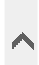 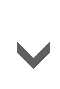 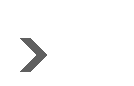 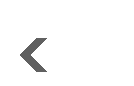 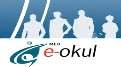      Okul Binası Tadilatta Diğer nedenler--------------------------------------------------------------------    Öğrencinin sağlık durumu okula devam etmesine engel durumdadırANNE BİLGİLERİ	BABA BİLGİLERİÖğrenim Durumuİlköğretim ÖğrencisiMesleğiDiğerÖğrenim Durumuİlköğretim ÖğrencisiMesleğiDiğer     İlkokul     Öğretmen (Devlette)	 İlkokul     Öğretmen (Devlette)     İlköğretim	 Adalet Bakanlığı	 İlköğretim	 Adalet BakanlığıOrtaokul     LiseBağkur     EmekliOrtaokul    LiseBağkur     Emekli     Lisans     İçişleri Bakanlığı	 Lisans      İçişleri BakanlığıLisansüstüKamuda İşçiLisansüstüKamuda İşçi     Yüksek Okul	 Kamuda Sözleşmeli	 Yüksek Okul	 Kamuda Sözleşmeli     3 Yıllık Eğitim Enst.	 MEB Personeli	 3 Yıllık Eğitim Enst.	 MEB PersoneliOkuma Yazma BilmiyorMemur (MEB Dışı)     Milli Sav. BakanlığıOkuma Yazma BilmiyorMemur (MEB Dışı)     Milli Sav. Bakanlığı     Okuma Yazma Biliyor	 Özel Sektörde İşçi	Okuma Yazma Biliyor	 Özel Sektörde İşçi     DoktoraÇalışmıyorDoktoraÇalışmıyorSürekli HastalığıEngel DurumuSürekli HastalığıEngel Durumu     Alzheimer	 Engeli Yok	 Alzheimer	 Engeli YokAstımBöbrek YetmezliğiDavranış Bozukluğu Dil ve KonuşmaAstımBöbrek YetmezliğiDavranış Bozukluğu Dil ve Konuşma     Felç     Görme - Az Görme	 Felç     Görme - Az GörmeHepatit KalpGörememeİşitme ÖzürlüHepatit KalpGörememeİşitme Özürlü     Kanser     Alt Beden Felç	 Kanser     Alt Beden Felç     Parkinson	 Üst Beden Felç	 Parkinson	 Üst Beden FelçSara     SirozAlt ve Üst Beden Felç     OtizmSara    SirozAlt ve Üst Beden Felç     Otizm     Şeker     Hiperaktivite	 Şeker     HiperaktiviteTansiyonÖğrenme BozukluğuTansiyonÖğrenme Bozukluğu     Verem     Diğer     Serepral Palsi	 Verem     Süreğen Hastalığı var	 Diğer Üstün Yetenek     Zihinsel     Serepral Palsi     Süreğen Hastalığı var Üstün Yetenek     ZihinselEv Telefonu	:	Ev Telefonu	:İş Telefonu	:	İş Telefonu	:Cep Telefonu	:	Cep Telefonu	:E-Mail Adresi	:	E-Mail Adresi	: